Об утверждении Правил принятия решения о предоставлении субсидий из бюджета Порецкого района Чувашской Республики юридическим лицам, 100 процентов акций (долей) которых принадлежит Порецкому району, на осуществление капитальных вложений в объекты капитального строительства, находящиеся в собственности указанных юридических лиц, и (или) на приобретение ими объектов недвижимого имущества с последующим увеличением уставных капиталов таких юридических лиц в соответствии с законодательством Российской Федерации В соответствии с пунктом 8 статьи 78 Бюджетного кодекса Российской Федерации администрация  Порецкого района  п о с т а н о в л я е т: 1. Утвердить Правила принятия решения о предоставлении субсидий из бюджета Порецкого района Чувашской Республики юридическим лицам, 100 процентов акций (долей) которых принадлежит Порецкому району, на осуществление капитальных вложений в объекты капитального строительства, находящиеся в собственности указанных юридических лиц, и (или) на приобретение ими объектов недвижимого имущества с последующим увеличением уставных капиталов таких юридических лиц в соответствии с законодательством Российской Федерации.2. Настоящее постановление вступает в силу со дня его официального опубликования.   Глава администрации                                                                                                Е.В. ЛебедевУтверждены
постановлением администрации
Порецкого района
от _______2020 № __Правила
принятия решения о предоставлении субсидий из бюджета Порецкого района Чувашской Республики юридическим лицам, 100 процентов акций (долей) которых принадлежит Порецкому району, на осуществление капитальных вложений в объекты капитального строительства, находящиеся в собственности указанных юридических лиц, и (или) на приобретение ими объектов недвижимого имущества с последующим увеличением уставных капиталов таких юридических лиц в соответствии с законодательством Российской ФедерацииI. Общие положения1.1. Настоящие Правила устанавливают порядок принятия решения о предоставлении субсидий из бюджета Порецкого района Чувашской Республики юридическим лицам, 100 процентов акций (долей) которых принадлежит Порецкому району (далее - юридическое лицо), на осуществление капитальных вложений в объекты капитального строительства, находящиеся в собственности указанных юридических лиц (далее - объект капитального строительства), и (или) на приобретение ими объектов недвижимого имущества с последующим увеличением уставных капиталов таких юридических лиц в соответствии с законодательством Российской Федерации (далее - субсидии).1.2. Субсидии предоставляются юридическим лицам, отобранным по результатам отбора проектов (далее - отбор).1.3. Действие настоящих Правил не распространяется на принятие решений о предоставлении субсидий в отношении объектов капитального строительства и объектов недвижимого имущества, включенных в районную адресную инвестиционную программу.II. Условия и порядок отбора2.1. Информация об условиях и сроках проведения отбора размещается на официальном сайте администрации Порецкого района на Портале органов власти Чувашской Республики в информационно-телекоммуникационной сети «Интернет».2.2. Для участия в отборе юридическое лицо не позднее 1 июня текущего финансового года представляет в администрацию Порецкого района подписанные руководителем и заверенные печатью (при наличии печати) следующие документы:а) заявку на участие в отборе (далее - заявка) с указанием:стоимости проекта, включающей в себя сумму капитальных вложений в объект капитального строительства и (или) объект недвижимого имущества, создаваемые (приобретаемые) в рамках инвестиционного проекта юридического лица (далее - проект) (за вычетом расходов на разработку проектной документации и расходов на проведение государственной экспертизы проектной документации);срока реализации проекта;экономической и бюджетной эффективности, общественной значимости и полезности проекта;обоснования соответствия юридического лица условиям, а проекта - требованиям, установленным настоящими Правилами;сведений о наличии проектной документации и положительных заключений государственной экспертизы на нее;б) паспорт проекта, составленный в соответствии с законодательством Российской Федерации и законодательством Чувашской Республики;в) копии документов, подтверждающих полномочия руководителя юридического лица;г) копию решения уполномоченного органа управления юридического лица об участии в проекте с указанием объема инвестиций юридического лица, направляемых для реализации проекта, в ценах, сложившихся по состоянию на I квартал года подачи заявки, и в ценах соответствующих лет с указанием доли собственных, заемных или привлеченных средств, перечня объектов капитального строительства и (или) объектов недвижимого имущества частной собственности юридического лица, подлежащих созданию в рамках проекта, и сроков их создания;д) копию положительного заключения государственной экспертизы на результаты инженерных изысканий и проектную документацию в отношении каждого объекта капитального строительства и (или) объекта недвижимого имущества, проведенной автономным учреждением Чувашской Республики «Центр экспертизы и ценообразования в строительстве Чувашской Республики»;е) копию положительного заключения о достоверности определения сметной стоимости;ж) сводный сметный расчет строительства (реконструкции) каждого объекта капитального строительства и (или) объекта недвижимого имущества, подлежащих созданию (приобретению) в рамках проекта;з) копии правоустанавливающих документов на земельные участки, отведенные под каждый объект капитального строительства и (или) объект недвижимого имущества, а в случае их отсутствия - копию решения органа местного самоуправления о предварительном согласовании предоставления земельного участка;и) копии годовой бухгалтерской (финансовой) отчетности юридического лица, состоящей из бухгалтерского баланса, отчета о финансовых результатах, отчета о целевом использовании средств и приложений к ним, за последние два года;к) решение общего собрания акционеров юридического лица о выплате дивидендов по акциям всех категорий (типов) за последние два года;л) решение уполномоченного органа юридического лица о финансировании объекта капитального строительства и (или) объекта недвижимого имущества в объеме, предусмотренном подпунктом «з» пункта 3.2 настоящих Правил.Указанные документы представляются в одном экземпляре на бумажном и электронном носителе. Ответственность за достоверность сведений, содержащихся в документах, указанных в настоящем пункте, несет юридическое лицо.2.3. Для участия в отборе юридическим лицом, кроме документов, указанных в пункте 2.2 настоящих Правил, могут быть представлены следующие документы:выписка из Единого государственного реестра юридических лиц, выданная не ранее чем за 30 дней до дня подачи заявки;справка финансового органа муниципального образования об отсутствии неурегулированных обязательств по муниципальным гарантиям, ранее предоставленным муниципальным образованием, выданная не ранее чем за 30 дней до дня подачи заявки;сведения налогового органа о наличии (об отсутствии) у юридического лица неисполненной обязанности по уплате налогов, сборов, страховых взносов, пеней, штрафов, процентов, подлежащих уплате в соответствии с законодательством Российской Федерации о налогах и сборах, выданные не ранее чем за 30 дней до дня подачи заявки;копия разрешения на строительство, модернизацию и ввод объектов в эксплуатацию в соответствии с требованиями Градостроительного кодекса Российской Федерации.2.4. Отдел экономики, имущественных отношений и бухгалтерского учета администрации Порецкого района (далее – отдел экономки) рассматривает документы, указанные в пунктах 2.2 и 2.3 настоящих Правил, и составляет заключение об эффективности использования средств бюджета Порецкого района Чувашской Республики (далее - заключение об эффективности), в течение пяти рабочих дней со дня поступления документов, указанных в пунктах 2.2 и 2.3 настоящих Правил, которое включает в себя:оценку организационно-институционального статуса юридического лица - надежности и деловой репутации юридического лица, опыта работы на рынке выпускаемой продукции (оказываемых услуг, выполняемых работ), правильности оформления юридического статуса, наличия полного пакета разрешительной документации и необходимых согласований;оценку социальных аспектов проекта - соответствия проекта отраслевым задачам, муниципальным программам Порецкого района, обоснованности данных о создании новых и сохранении существующих рабочих мест, влияния проекта на улучшение условий жизни населения, экологическую ситуацию и архитектурный облик муниципального образования.2.5. Заключение об эффективности не составляется в случае, если юридическое лицо:а) находится в стадии реорганизации, ликвидации или банкротства либо ограничено в осуществлении соответствующего вида деятельности;б) представило недостоверные сведения или неполный комплект документов;в) имеет задолженность по уплате налогов, сборов, страховых взносов, пеней, штрафов, процентов, подлежащих уплате в соответствии с законодательством Российской Федерации о налогах и сборах.Документы возвращаются на доработку в случае, если они не отвечают требованиям пункта 2.2 настоящих Правил и (или) оформлены с нарушением требований, установленных законодательством Российской Федерации и законодательством Чувашской Республики.2.6. Отдел экономики в течение 30 рабочих дней со дня получения от юридического лица документов, указанных в пунктах 2.2 и 2.3 настоящих Правил, принимает одно из следующих решений:о возвращении юридическому лицу документов, указанных в пункте 2.4 настоящих Правил, в случае, если они не отвечают требованиям настоящих Правил и (или) оформлены с нарушением требований, установленных законодательством Российской Федерации и законодательством Чувашской Республики;об отказе в направлении документов на рассмотрение комиссии, созданной распоряжением администрации Порецкого района, и уполномоченной принимать решение о выделении субсидии юридическому лицу (далее – комиссия), при наличии отрицательного заключения на рассматриваемый проект;о подготовке при наличии полного пакета документов положительного заключения на проект и направлении его на рассмотрение комиссии.О принятом решении отдел экономики уведомляет юридическое лицо в течение двух рабочих дней со дня его принятия.2.7. Представление и защита проекта на заседании комиссии осуществляются отделом экономики и при необходимости представителями юридического лица.2.8. Комиссия рассматривает проекты и производит их отбор с учетом:а) приоритетов и целей, определенных в прогнозах социально-экономического развития Российской Федерации, государственных программах Российской Федерации, прогнозах социально-экономического развития Чувашской Республики, государственных программах Чувашской Республики, прогнозах социально-экономического развития Порецкого района, муниципальных программах Порецкого района;б) оценки эффективности использования средств бюджета Порецкого района Чувашской Республики, направляемых на капитальные вложения;в) оценки влияния создания объекта капитального строительства и (или) приобретения объекта недвижимого имущества на комплексное развитие территории муниципального образования;г) оценки влияния объекта капитального строительства и (или) приобретения объекта недвижимого имущества на конкурентную среду в сфере деятельности юридического лица.2.9. Субсидия не предоставляется на финансовое обеспечение следующих мероприятий:а) разработка проектной документации на объекты капитального строительства и проведение инженерных изысканий, выполняемых для подготовки такой проектной документации;б) приобретение земельных участков под строительство;в) проведение технологического и ценового аудита проектов строительства (реконструкции, в том числе с элементами реставрации, технического перевооружения) объектов капитального строительства в установленных законодательством Российской Федерации случаях;г) проведение государственной экспертизы проектной документации и результатов инженерных изысканий, выполняемых для подготовки такой проектной документации;д) проведение проверки достоверности определения сметной стоимости объектов капитального строительства, строительство (реконструкция, в том числе с элементами реставрации, техническое перевооружение) которых финансируется с привлечением средств федерального бюджета;е) проведение аудита проектной документации в случаях, установленных законодательством Российской Федерации.2.10. При рассмотрении и принятии комиссией решения по проектам, имеющим равнозначные приоритетные направления, предпочтение отдается проектам, имеющим большую экономическую и бюджетную эффективность, общественную значимость и полезность.Оценка экономической и бюджетной эффективности, общественной значимости и полезности проекта осуществляется в порядке, установленном Положением об оценке эффективности инвестиционных проектов, утвержденным постановлением Кабинета Министров Чувашской Республики от 29 июня 2007 г. №160 «О порядке оценки эффективности предоставления государственной поддержки реализации инвестиционных проектов и проектов развития общественной инфраструктуры».2.11. По результатам отбора комиссией принимается решение, которое оформляется протоколом. Решение комиссии принимается по каждому проекту большинством голосов от общего числа членов комиссии, присутствующих на его заседании. При равенстве голосов голос председательствующего является решающим.Отказ в одобрении проекта и предоставлении поддержки из бюджета юридическому лицу должен быть мотивированным. Причины, послужившие основанием для вынесения решения об отказе в одобрении проекта и предоставлении поддержки из бюджета юридическому лицу, указываются в протоколе.Отдел экономики в течение пяти рабочих дней со дня подписания протокола информирует юридическое лицо о принятом решении в письменной форме или в форме электронного документа.2.12. В случае реализации проекта в рамках муниципальной программы Порецкого района общий (предельный) размер субсидии, предоставляемой на реализацию проекта, не должен превышать объем бюджетных ассигнований на реализацию соответствующего мероприятия этой муниципальной программы Порецкого района.При этом общий (предельный) размер субсидии не может быть установлен более 90 процентов и менее 5 процентов сметной стоимости объекта (при наличии утвержденной проектной документации), предполагаемой (предельной) стоимости объекта капитального строительства и (или) стоимости приобретения объекта недвижимого имущества согласно паспорту проекта (в ценах соответствующих лет реализации проекта).III. Подготовка проекта решения3.1. На основании решения комиссии отдел экономики подготавливает проект постановления администрации Порецкого района о предоставлении субсидий (далее - проект постановления) и согласовывает его с финансовым отделом администрации Порецкого района, а также ответственным исполнителем муниципальной программы Порецкого района.В проект постановления может быть включено несколько объектов капитального строительства и (или) объектов недвижимого имущества одного юридического лица, относящихся к одному мероприятию муниципальной программы Порецкого района.3.2. Проект постановления должен содержать следующую информацию в отношении каждого объекта капитального строительства и (или) объекта недвижимого имущества:а) наименование объекта капитального строительства согласно проектной документации (согласно паспорту проекта строительства (реконструкции, в том числе с элементами реставрации, технического перевооружения) объекта капитального строительства и (или) приобретения объекта недвижимого имущества в случае отсутствия утвержденной в установленном законодательством Российской Федерации порядке проектной документации на дату подготовки проекта постановления) и (или) наименование объекта недвижимого имущества согласно паспорту проекта;б) направление инвестирования (строительство, реконструкция, в том числе с элементами реставрации, техническое перевооружение объекта капитального строительства и (или) приобретение объекта недвижимости);в) наименование главного распорядителя;г) наименование застройщика, заказчика;д) мощность (прирост мощности) объекта капитального строительства, подлежащая вводу в эксплуатацию, мощность объекта недвижимого имущества;е) срок ввода в эксплуатацию объекта капитального строительства и (или) приобретения объекта недвижимости;ж) сметная стоимость объекта капитального строительства (при наличии утвержденной проектной документации), предполагаемая (предельная) стоимость объекта капитального строительства и (или) стоимость приобретения объекта недвижимого имущества согласно паспорту проекта с указанием размера средств, выделяемых на подготовку проектной документации, проведение инженерных изысканий, выполняемых для подготовки такой проектной документации, на проведение технологического и ценового аудита, аудита проектной документации, - в случае, если принято решение о предоставлении субсидий на указанные цели, а также распределение указанных средств по годам реализации проекта (в ценах соответствующих лет реализации проекта);з) общий объем капитальных вложений в строительство (реконструкцию, в том числе с элементами реставрации, техническое перевооружение) объекта капитального строительства и (или) приобретение объекта недвижимого имущества с указанием размера средств, выделяемых на подготовку проектной документации, проведение инженерных изысканий, выполняемых для подготовки такой проектной документации, на проведение технологического и ценового аудита, аудита проектной документации, - в случае, если принято решение о предоставлении субсидий на указанные цели, а также их распределение по годам реализации проекта (в ценах соответствующих лет реализации проекта);и) общий (предельный) размер субсидии, предоставляемой на реализацию проекта, с указанием размера средств, выделяемых на подготовку проектной документации, проведение инженерных изысканий, выполняемых для подготовки такой проектной документации, на проведение технологического и ценового аудита, аудита проектной документации, - в случае, если принято решение о предоставлении субсидии на указанные цели, а также его распределение по годам реализации проекта (в ценах соответствующих лет реализации проекта).3.3. Одновременно с проектом постановления отдел экономики подготавливает проект договора (соглашения) о предоставлении субсидий юридическому лицу, который оформляется в соответствии с требованиями к договору (соглашению) о предоставлении субсидии юридическим лицам, устанавливаемыми администрацией Порецкого района Чувашской Республики.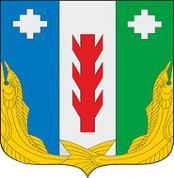                                          ПроектАдминистрацияПорецкого районаЧувашской РеспубликиПОСТАНОВЛЕНИЕ_______2020 №___     с. ПорецкоеЧăваш РеспубликинПăрачкав районĕнадминистрацийĕЙЫШĂНУ ________2020 №___  Пăрачкав сали